12.05.2020.Защищенный и утепленный грунт, их  значение.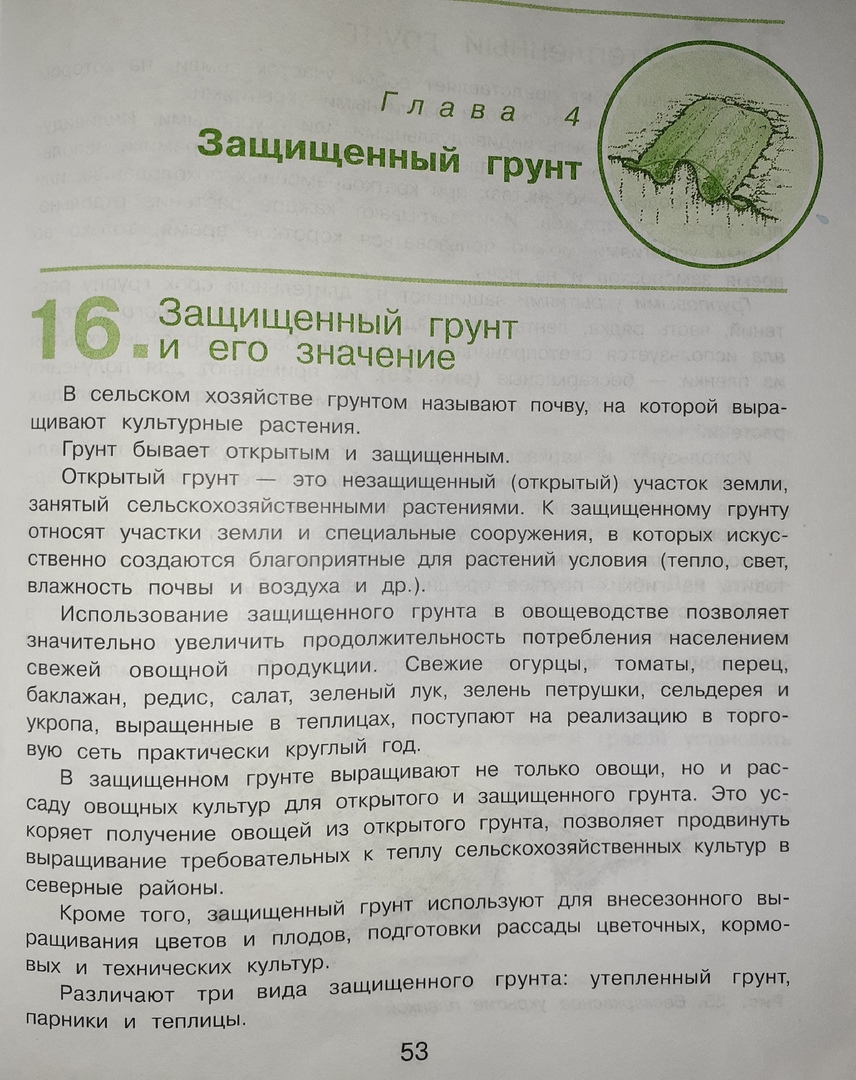 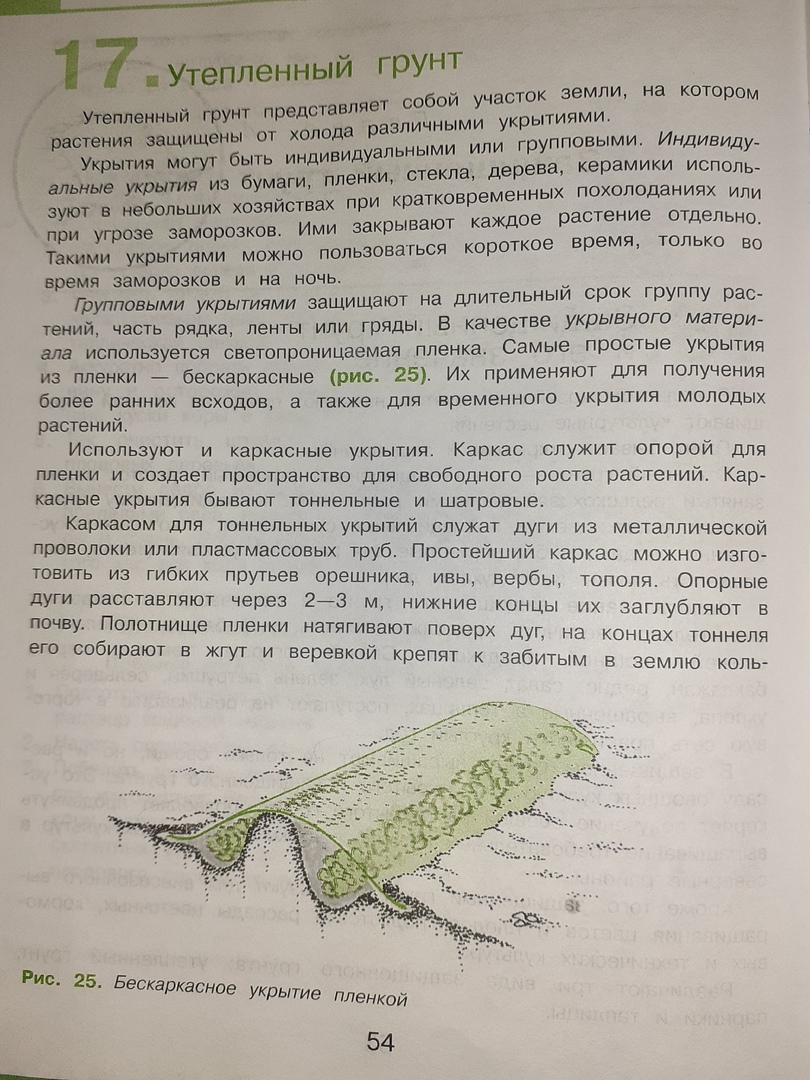 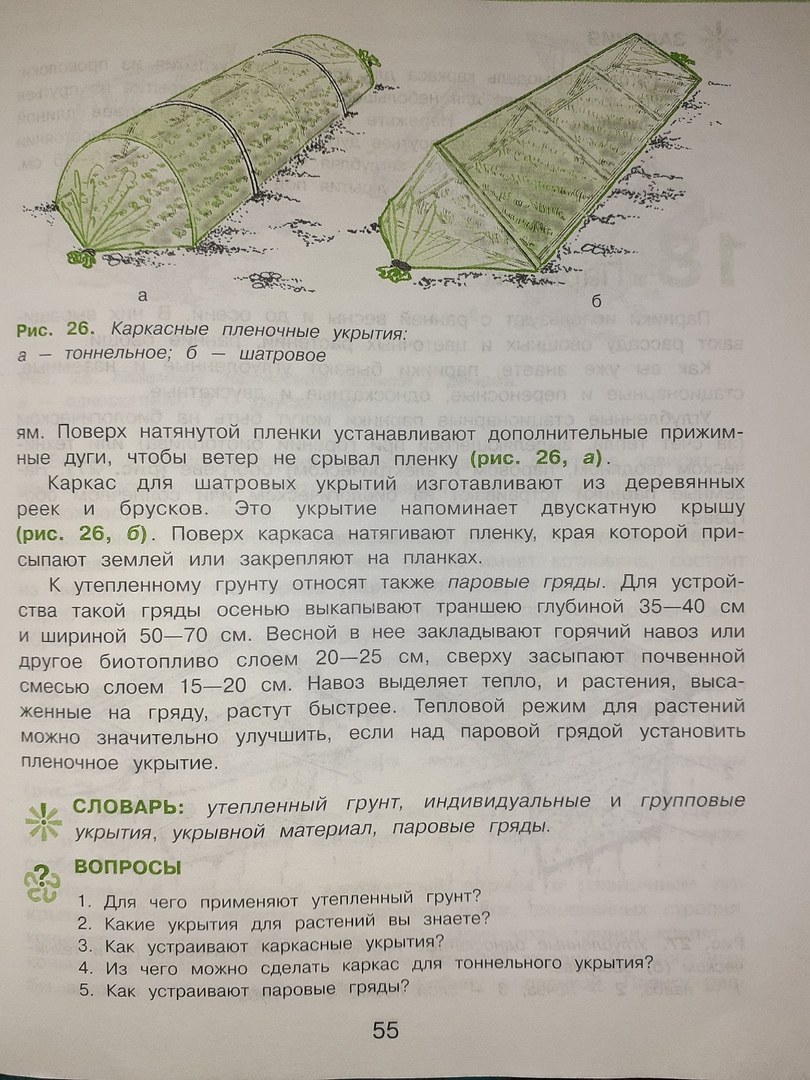 Задание: Ответить письменно на вопрос № 1, 2, 3; стр. учебника № 55.